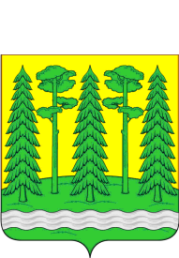 Комитет образованияАдминистрация Хвойнинского муниципального районаПРИКАЗот 28.09.2020 №137                                                                  р.п. ХвойнаяОб итогах  районного конкурса творческих работ «Сувенир для воспитателя»        В соответствии с положением о проведении  конкурса, утвержденного приказом от 10.09.2020 № 122 «О районном конкурсе творческих работ «Сувенир для воспитателя» (протокол от 28.09.2020) 	ПРИКАЗЫВАЮ: Признать победителями в категории коллективная работа:1 место:- Горовую Татьяну, Игнатьеву Дарину, обучающихся МАДОУ «Детский сад №2» р.п. Хвойная;- Коллектив детского объединения «Развивайка» МАОУДО «ДДТ»; 2 место:- Коллектив обучающихся группы «Звёздочка» МАДОУ «Детский сад №1» р.п. Хвойная;Признать победителями:     1 место:- Давыдову Ксению, обучающихся группы «Ромашка» МАДОУ «Детский сад №2» р.п. Хвойная;- Изотова Ивана, обучающегося  группы «Ромашка» МАДОУ «Детский сад №1» р.п. Хвойная;     2 место:- Кислицыну Еву, обучающуюся МАДОУ «Детский сад №1» р.п. Хвойная;     3 место:- Погодину Викторию, обучающуюся МАДОУ «Детский сад №2» р.п. Хвойная;3. Наградить дипломом  участника следующих обучающихся:- Воробьёву Александру, обучающуюся МАДОУ «Детский сад №1» р.п. Хвойная;- Хотунцову Викторию, обучающуюся МАДОУ «Детский сад №1» р.п. Хвойная;- Харчевникову Анастасию, обучающуюся МАДОУ «Детский сад №2» р.п. Хвойная;     4. Контроль за исполнением возложить на ведущего служащего комитета образования Ольховскую М.В.Председатель 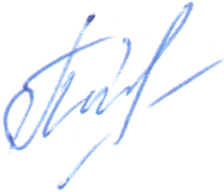 комитета образования                                                       Т.А. Павлушина